06.05Grupa 5-6 latkiHello kids! Witam Was kochani!. Dziś poznamy nowe słowa.Odszukaj i zakreśl : Fireman - /wymowa fajermen/ strażak , Fire Truck - /wymowa fajertrak/, Ladder - /wymowa leder/ drabinaSpróbuj zapamiętać te trzy słowa, ciągle powtarzając za rodzicem. To nie jest wcale takie trudne.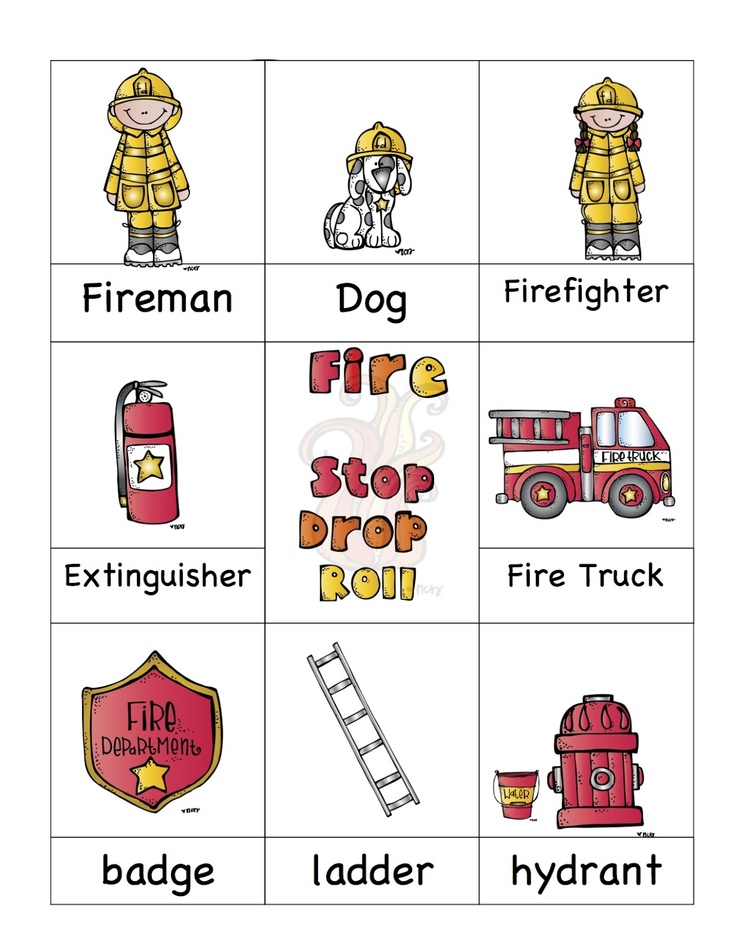 Następnie zapraszam dzieci i rodziców do wysłuchania piosenki.https://www.youtube.com/watch?v=aD3LZe7IoOoPorozmawiajcie z dziećmi o czym była piosenka. Co oznacza FIRE - /wymowa fajer/ ? Tak, to ogień.A jakie znaczenie ma słowo FIRE TRUCK – /wymowa fajertrak/? Tak, to wóz strażacki.Wysłuchajcie ponownie i spróbujcie zapamiętać te dwa słowa. Następnie, proszę rodziców z dziećmi o wspólne pokazywanie podczas słuchania piosenki.Oh NO!. There is a fire. /Ojej. Łapiemy się za głowę. Tam jest ogień/Hurry, hurry! Drive the fire truck! /Spieszmy się! Pokazujemy rączkami, że jedziemy wozem strażackim do pożaru/Ding ding ding ding ding. /Dzwonimy dzwonkiem/Turn the corner! /Zakręcamy i jeździmy po pokoju/Climb the lader. /Wchodzimy na drabinę/Squirt the water! /Pryskamy wodą/Ding ding ding ding dingBack to the station. /Wracamy i jedziemy wozem strażackim/Slowly, slowly back to the station. / Wolno wracamy do remizy strażackiej/Powodzenia 😊 HAVE FUN miłej zabawy